Job DescriptionSafeguarding and Review Manager Safeguarding and ReviewMain purpose of the roleTo ensure the delivery of effective and purposeful planning for children in need within Herefordshire, including children in need of protection and children in need of accommodation To be responsible for the co-ordination and chairing of Child Protection Conferences, Looked After Children Reviews, Adoption Reviews and all other meetings as directed in statute, policy and procedures To quality assure the child protection process and looked after children process To strive to enshrine positive outcomes for children and young people To ensure meaningful participation of children and their families in the child protection and looked after children process To maintain and develop management information about operational practice and report to relevant managers using established processes To develop and maintain systems which will establish consistency and quality of practice throughout the County To participate in the overall management of the Safeguarding and Quality Assurance Services To promote and implement Council, Directorate and HSCB policies and procedures, and to act in accordance with agreed Service principles and practices To undertake the role of Local Authority Designated Officer in relation to the allegations against people who work with children To ensure that the diverse needs of Herefordshire children in the child protection or looked after children process are identified and addressed Key responsibilities for effective performance management and ensuring best possible outcomes within Children’s Services Person SpecificationAll council staff have a duty to promote the welfare of children, young people, and adults with care and support needs at risk of abuse and neglect who cannot take steps to protect themselves. Ensuring you attend mandated safeguarding children and safeguarding adults training to enable you to recognise the concerning behavior, know how to talk about it, and consent/duty to share information effectively. You will also learn about the legalities and procedures the social care staff can take.Our Values and BehavioursOur values are what we represent as a council and our behaviours are how we act to get things 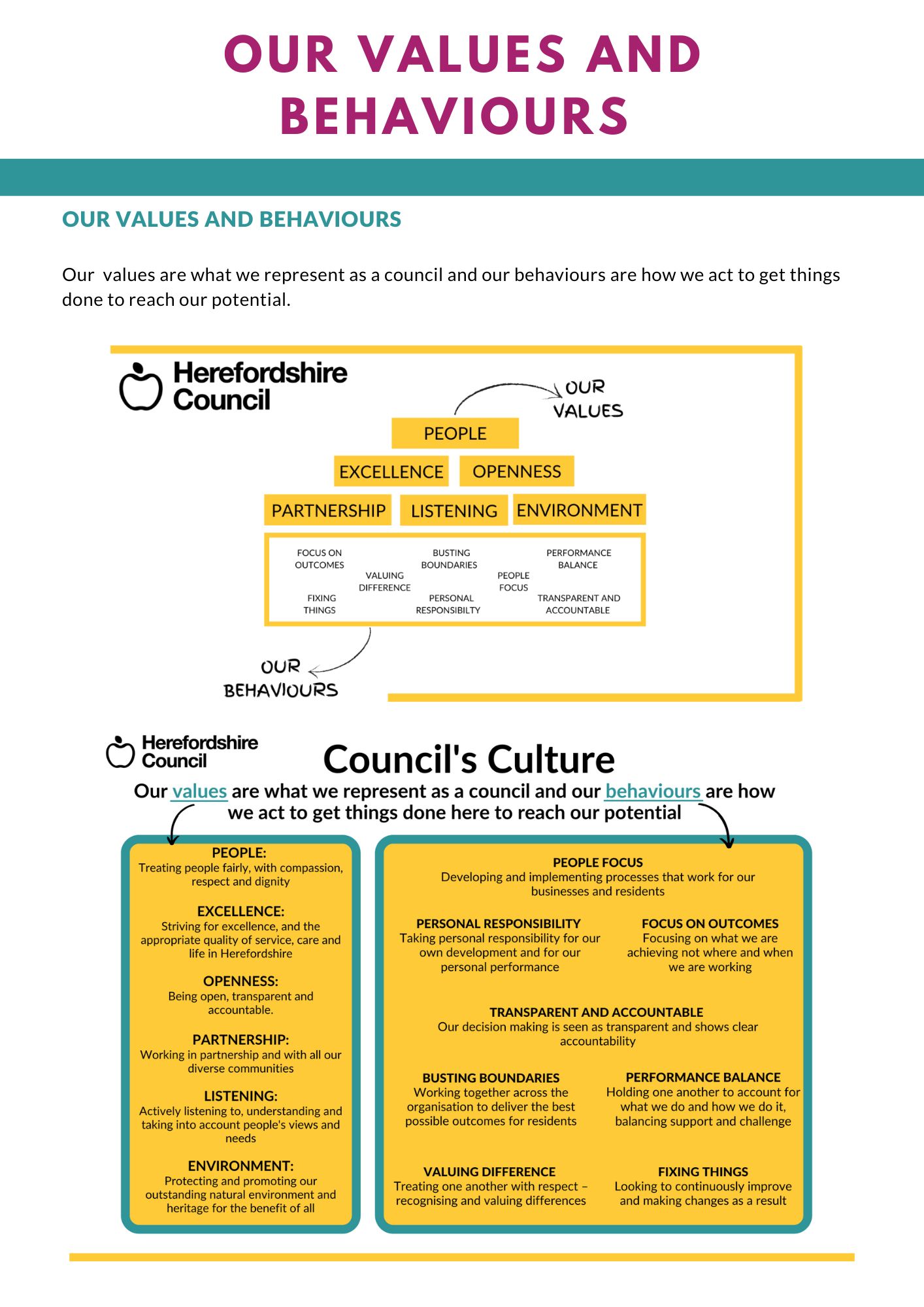 done to reach our potential.Role StructureRole Details Directorate:Children & Young PeopleGrade:HC10Location:HerefordResponsible to:Service Manager Safeguarding & ReviewKey Duties and ResponsibilitiesFrequency of TaskTo provide consultation, advice and information to operational staff in the Children’s Services Directorate and in other agencies (as requested) on matters relating to Child Protection work OngoingTo challenge Senior Managers where there are concerns around practice and process including raising specific issues and (LAC) cases with CAFCASS OngoingTo contribute to the amendment and updating of Child Protection and Looked After Children Procedures and Interagency Guidance OngoingTo provide independent chairing of child protection conferences and looked after children’s reviews OngoingTo contribute to relevant meetings for children in need of support; protection; accommodation in line with statutory guidance OngoingTo ensure that Child Protection Conferences and Looked After Children Reviews are arranged and chaired in accordance with existing proceduresAs requiredTo ensure that the minutes of meetings are of a high and consistent standardAs requiredTo develop and maintain management information pertaining to child protection workDailyTo provide an independent perspective in the formulation and monitoring of plans for children in need, children in need of protection and children in care OngoingTo ensure that child protection conferences are conducted and take decisions required of them in an informed and objective way to support best outcomes OngoingTo assist in maintaining the list of children subject to Child Protection PlansOngoingTo collate and provide statistical information for the Directorate and for Herefordshire Safeguarding Children BoardOngoingTo undertake the role of Local Authority Designated Officer in relation to allegations against people who work with children or hold positions of trustOngoingTo develop and maintain systems which will ensure consistency and quality of practice throughout the CountyDailyTo ensure that Child Protection and Looked After Children Plans are monitored and reviewedDailyTo liaise with relevant staff in other agencies who have responsibility for Child Protection concerning the development of child protection practices and procedures DailyTo maintain safe working practices for self and others and be compliant with the Council’s health and safety policy and procedures DailyTo work in a way that promotes equality and diversity as they relate to the roleDailyTo ensure adherence to Government and Directorate procedures and guidance in respect of the provision and regulation of services for childrenDailyTo ensure that the Directorate meets key performance targetsDailyTo develop, promote and implement Directorate policies and procedures, best practice standards and quality assurance systems, in co-operation with the Social Work AcademyDailyTo actively undertake a role in the Quality assurance and audit process and monitor and report on case audit and assess the quality of provisionAs requiredTo promote and develop the participation of children and their families in the planning and provision of services, to ensure their views inform service developmentsDailyRequirementsEssential or   DesirableIdentified byA – Application I – InterviewQualifications and TrainingQualifications and TrainingQualifications and TrainingRegistered Social Worker with the HCPC holding of one of: CQSW, CSS, Dip SW, BA or MA in SW or equivalent qualificationEssentialA, IExperience & KnowledgeExperience & KnowledgeExperience & KnowledgeAt least four years’ experience in child care, including some experience in managementEssentialA, I2 or more years’ experience at team manager level or aboveDesirableA, ISubstantial knowledge of child care legislation an government guidance in relation to child protection and looked after childrenEssentialA, IExperience of chairing child protection conferences and looked after children reviewsDesirableA, ISkills and AbilitiesSkills and AbilitiesSkills and AbilitiesAn ability to chair complex meeting that include parents and the multi-agency networkEssentialA, IAbility to focus on the needs of the child and to challenge the plans of the local authorityEssentialA, IAbility to work constructively with practitioner and management staff at all levels within both Children’s Well-being and the multi-agency networkEssentialA, I